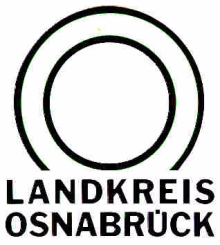 Landkreis Osnabrück	Sprechzeiten:	Der Landkreis im Internet:Am Schölerberg 1	Montag bis Freitag, 8.00 bis 13.00 Uhr.	http://www.lkos.de49082 Osnabrück	Donnerstag auch bis 17.30 Uhr.	Ansonsten nach VereinbarungFerienangebote im Wittlager Land – vhs Osnabrücker Land veranstaltet TalentCAMPus in OstercappelnBad Essen/Bohmte/Ostercappeln. Texte, Figuren und Szenen erarbeiten und ein Musiktheaterstück für einen Auftritt entwickeln – um diese Inhalte geht es bei zwei Ferienworkshops, die die Volkshochschule Osnabrücker Land (vhs), die Gemeinde Ostercappeln und das Bildungsbüro für den östlichen Landkreis Osnabrück in den Osterferien für Kinder und Jugendliche aus dem Wittlager Land in Ostercappeln anbieten. Professionelle Tänzer und Schauspieler unterstützen die Probenarbeit.Das „Musiktheater“ richtet sich an Grundschüler aus Bad Essen, Bohmte oder Ostercappeln. Der Workshop findet von Montag, 19. März, bis Freitag, 23. März, jeweils von 9.30 Uhr bis 15 Uhr in der Grundschule zur Schnippenburg, Mühlenstraße 4, 49179 Ostercappeln, statt. Eine Vorabbetreuung ab 8 Uhr ist bei Bedarf möglich. Der Anmeldeschluss ist am Freitag, 2. März.Kinder und Jugendliche im Alter zwischen 10 und 15 Jahre sind die Zielgruppe des talentCAMPus-Tanzworkshops „Freundschaft! Check!“ – einer Ferienbildungsmaßnahme gefördert vom Bundesministerium für Bildung und Forschung (BMBF). Die Teilnehmer erarbeiten mit zwei professionellen Tänzern ein eigenes Stück, das sie mit Elementen aus Breakdance, Hip-Hop, Tanz und Gesang umsetzen. Das Angebot findet von Montag, 19. März, bis Freitag, 23. März, jeweils von 9 bis 16 Uhr im Veranstaltungszentrum Schwagstorf, Mühlenstraße 14, 49179 Ostercappeln, statt. Eine Vorabbetreuung ab 8 Uhr ist bei Bedarf möglich. Der Anmeldeschluss ist am Freitag, 2. März.Die Angebote sind für die Teilnehmer kostenfrei. Weitere Informationen und Anmeldungen bei: vhs Osnabrücker Land, Anke Lehmann (Telefon 0541/501-3493, E-Mail: anke.lehmann@vhs-osland.de).Landkreis Osnabrück  Postfach 25 09  49015 OsnabrückDer LandratDer LandratAn dieRedaktionReferat für Assistenzund Kommunikation-Pressestelle-Datum:	12.2.2018Zimmer-Nr.:	2063Auskunft erteilt:	Henning Müller-DetertDurchwahl:Referat für Assistenzund Kommunikation-Pressestelle-Datum:	12.2.2018Zimmer-Nr.:	2063Auskunft erteilt:	Henning Müller-DetertDurchwahl:Pressemitteilung
Tel.: (05 41) 501-Fax: (05 41) 501-e-mail:20634420mueller-detert@lkos.de